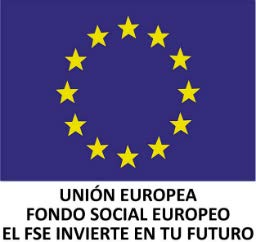 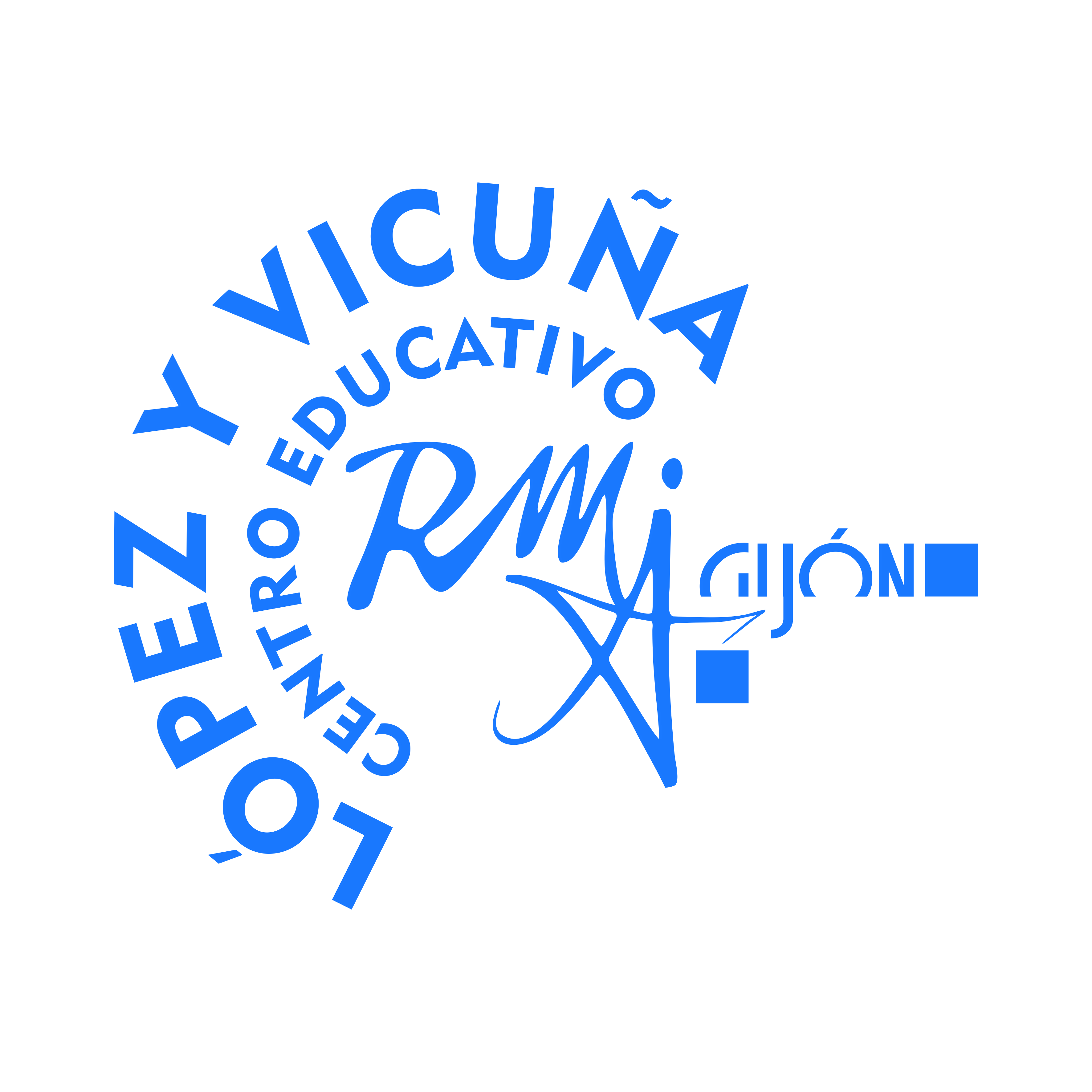 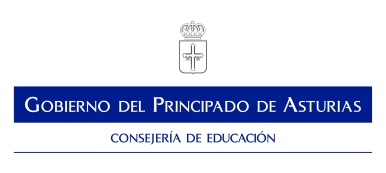 CICLO FORMATIVO DE GRADO SUPERIOREDUCACIÓN  INFANTIL (LOE)(a cumplimentar por el/la alumno/a)¿Es la primera vez que se matricula en este Centro?	SIREPITE CURSO:	SI	NONO		Situación laboral: Activo/a:	No trabaja:Cubrir en el cuadro del módulo en el año: X matriculada / P pendiente de 1º / AA aprobada anteriormente / CV convalidada anteriormenteFirma de los tutores(en caso de menores de edad)Gijón,	de	de 20Firma del solicitanteSELLO Y FECHA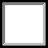 LUCIANO CASTAÑÓN, 5 – GIJÓN- ASTURIAS TELÉFONO: 985 360857   684651394                                                                                                        e-mail: lopezyvicuna@educastur.orgRESGUARDO DE MATRÍCULA CURSO 20 /20CICLO FORMATIVO GRADO SUPERIOREDUCACIÓN INFANTILAPELLIDOS Y NOMBRE: 	DNI: 	MÓDULOS 1ºM1: Didáctica de la educación infantil M2: Autonomía personal y salud infantil M3: Expresión y comunicaciónM4: Desarrollo cognitivo y motor M5: Primeros auxiliosM6: Formación y orientación laboralM7: Lengua extranjera para uso profesionalMÓDULOS 2ºM8: El juego infantil y su metodología M9: Desarrollo socio afectivoM10: Habilidades socialesM11: Interv. familias y atención a menores en riesgo social M12: Empresa e iniciativa emprendedoraM13: Proyecto de atención a la infanciaM14: Formación en centros de trabajoSello y fecha APELLIDOS Y NOMBRE:DNI:TELÉFONO:Domicilio: (C/Avda/Plaza/Lugar), (nº, piso, letra)C.P.:	Población:C.P.:	Población:MÓDULOS 1ºAÑO20 /  MÓDULOS 2ºAÑO20 /  AÑO20 /  AÑO20 /  ⁮M1: Didáctica de la educación infantilM8: El juego infantil y su metodologíaM2: Autonomía personal y salud infantilM9: Desarrollo socioafectivoM3: Expresión y comunicaciónM10: Habilidades socialesM4: Desarrollo cognitivo y motorM11: Intervención con las familias y atención a menores en riesgo socialM5: Primeros auxiliosM12: Empresa e iniciativa emprendedoraM5: Primeros auxiliosM12: Empresa e iniciativa emprendedoraM6: Formación y orientación laboralM13: Proyecto de atención a la infanciaM7: Lengua extranjera para uso profesionalM14: Formación en centros de trabajoInformación básica sobre Protección de DatosActividad de Tratamiento Registro de matrículas y calificaciones del alumnadoIdentidad del responsable Dirección General de Planificación, Centros e Infraestructuras Educativas, dependiente de la Consejería de Educación yde tratamiento	CulturaFinalidad	Los datos personales recabados a través del presente formulario, así como los generados en el transcurso de la relación administrativa de la matriculación y evaluación del alumnado de centros sostenido con fondos públicosLegitimación	Cumplimiento de una misión realizada en ejercicio de poderes públicosDestinatarios de cesiones Oficina de Extranjería de la Delegación de Gobierno. Universidad de Oviedo: datos necesarios para la organización de laE.B.A.U. de alumnado que previamente haya autorizado la cesión. Servicio Público de Empleo del Principado de Asturias: datos de matrícula en enseñanzas cofinanciadas con Fondo Social Europeo. Subdirección General de Estadística yEstudios del Ministerio de Educación, Cultura y DeporteDerechos	Puede ejercer los derechos de acceso, rectificación, supresión, oposición, limitación del tratamiento y portabilidad, a través del Servicio de Atención Ciudadana (SAC) de la Administración del Principado de Asturias, presentando el formulario normalizado disponible en https://sede.asturias.esPuede solicitar la información adicional dirigiéndose al delegado de protección de datos: delegadoprotecciondatos@asturias.org